НАИМЕНОВАНИЕ СИЗТехническое описаниеГОСТИзображенияБерет х/б2 шт.Берет состоит из стенки и основания. Низ основания стянут эластичной лентой. Низ берета обработан обтачкой.  Ткань верха: С38ЮД саржа – 100%, 250 г/м², ВО.ТР ТС 019/2011Жилет сигнальный 2-го класса защиты14 шт.Жилет прямого силуэта, центральной застёжкой. Полочки с нижними боковыми накладными карманами. Срезы кармана входят в боковой шов и подгибку низа изделия. Световозвращающая лента: на полочках и спинке. Ткань смесовая, полиэфир 70%, хлопок 30%, 200 г/м2. Цвет: Флуоресцентный оранжевый.ТР ТС 019/2011ГОСТ 12.4.281-2014Жилет утепленный86 шт.Жилет с притачной утепляющей подкладкой, центральной застежкой на петли и пуговицы, закругленными краями по верхнему краю борта. По талии спинки - двойной хлястик с застежкой на петлю и пуговицу. Борта, горловина, проймы - синтепон, 2 слоя. Ткань верха: диагональ, хлопок - 100%, 230 г/м², наличие антистатичной нити. Цвет: черный. ТР ТС 019/2011ГОСТ 12.4.303-2016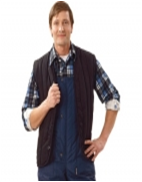 Костюм сварщика29 шт.Костюм: куртка и брюки. Ткань: "Парусина" и спилок. Куртка с центральной потайной застежкой на петли и пуговицы. Полочка с накладками: верхней, нижней и плечевой из спилка и с отрезным бочком из парусины, переходящего на спинку по боковому шву. Нижняя накладка с карманом в шве с наклонной линией входа. Плечевая накладка переходит на спинку по плечевому шву. Детали из спилка настрачиваются на полочку из х/б ткани. На отрезных бочках в области проймы вентиляционные отверстия в виде прорезных обметанных петель. На левой полочке внутренний накладной карман. Спинка со швом посередине, кокеткой. В шве притачивания кокетки спинки вентиляционные отверстия. Рукав втачной, двухшовный с локтевым и передним швами, внутренним напульсником с эластичной лентой по низу. Верхняя часть рукава с верхней и нижней накладками из спилка. Нижняя часть рукава с двумя вентиляционными отверстиями в области проймы в виде прорезных обмётанных петель. Воротник однослойный, отложной с накладкой из ткани "Молескин". Конец воротника с хлястиком с застежкой на петлю и пуговицу. Брюки прямые с застежкой на петли и пуговицы по бокам откидывающихся передних половинок. На поясе шлёвки из спилка. Передние половинки с цельновыкроенным поясом и накладкой из спилка. Накладка переходит на задние половинки по боковому шву, от боковой застёжки и до линии низа состоит из трех частей. Задние половинки брюк с притачным поясом, вытачками по линии талии, накладками из парусины по низу, внутренними карманами в боковых швах, закрепленными верхними срезами по поясу задних половинок. В вершинах шаговых швов вентиляционные отверстия в виде прорезных обметанных петель. Ткань верха: парусина, лен — 49%, хлопок — 51%, 550г/м2,  огнестойкая пропитка, спилок (кожа) — 100%.ТР ТС 019/2011ГОСТ Р ИСО 11611-2011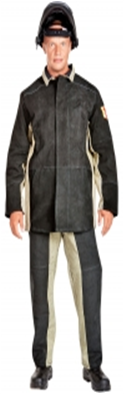 Костюм сварщика на утепляющей подкладке1 шт.Костюм: куртка и брюки. Куртка с пристёгивающимися утепляющей подкладкой и капюшоном, центральной правосторонней потайной застежкой на петли и пуговицы. Полочка с защитной накладкой из спилка, состоящей из кокетки, переходящей на спинку, двух средних (боковая и центральная) и нижней частей. Нижняя часть полочки с боковым карманом с наклонной линией входа. Спинка с кокеткой. Нижняя часть спинки со средним швом. Воротник однослойный с накладкой из ткани "Молескин". Рукав втачной, двухшовный состоит из частей: верхней и нижней. Верхняя часть рукава состоит из трех частей спилка. Нижняя часть рукава из ткани "Парусина" с вентиляционными отверстиями в виде прорезных обмётанных петель в области подмышечной впадины. По низу переднего шва рукава хлястик с застёжкой на одну петлю и две пуговицы для регулирования ширины. На полочках в области подмышечных впадин вентиляционные отверстия в виде прорезных обмётанных петель. Капюшон состоит из двух боковых частей с вытачками в вершине среднего шва, с кулисой по лицевому краю с киперной лентой. По низу капюшона обмётанные петли для пристёгивания к воротнику куртки. Пристёгивающаяся утепляющая подкладка куртки с втачными, двушовными рукавами, правосторонним ветрозащитным клапаном. Утепляющая подкладка пристегивается к верху по борту на прорезные обмётанные петли и пуговицы, по горловине - на навесные петли и пуговицы, по плечевым и боковым швам и по низу рукавов- на завязки. В верхнем отлетном углу ветрозащитного клапана утепляющей подкладки навесная петля из киперной ленты для крепления к левой полочке. На подкладке правой полочки внутренний накладной карман. Горловина, борт, низ изделия и рукава окантованы. Брюки с застежкой в боковых швах, цельнокроеным поясом на участке передних половинок и притачным на участке задних половинок, шлевками. На передних половинках с переходом на задние настрочены усилительные накладки из спилка, состоящие из трех частей - верхней, средней и нижней. Задние половинки брюк с вытачками от линии талии, боковыми карманами, защитными накладками по шаговому шву (из спилка) и низу, вентиляционными отверстиями у вершины шаговых швов в виде прорезных обмётанных петель. Пристёгивающаяся утепляющая подкладка брюк с широким фигурным цельнокроеным поясом, застежкой в среднем шве передних половинок брюк и поясе на петли и пуговицы, фигурными разрезами по низу шаговых швов. Передние половинки брюк с мягкими складками в области колена. Бретели со стороны спинки со вставками из эластичной ленты и держателями. На концах бретелей и держателях петли для пристёгивания к поясу брюк на пуговицы. По низу боковых швов пристёгивающейся подкладки брюк киперная лента для фиксации вокруг ноги. Утепляющая подкладка крепится к изделию с помощью пуговиц по линии талии и навесных петель в шве притачивания пояса верха брюк и на завязки по низу шаговых швов. Разрезы и низ брюк окантованы. Ткань верха: парусина, лен — 49%, хлопок — 51%, 550 г/м2, огнестойкая пропитка, спилок (кожа) — 100%. Утеплитель: ватин, 2 слоя.ТР ТС 019/2011ГОСТ Р ИСО 11611-2011ГОСТ 12.4.303-2016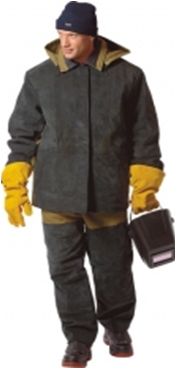 Костюм суконный10 шт.Комплект состоит из куртки, брюк. Куртка с центральной потайной застежкой на петли и пуговицы, верхняя петля сквозная. Полочки куртки с нижними карманами в боковых швах и левым верхним накладным карманом. Спинка со швом посередине. В вершинах боковых швов спинки вентиляционные отверстия-прорезные обмётанные петли. Рукава втачные, двухшовные. Воротник отложной с накладкой. Брюки прямые с цельнокроенным поясом и пятью шлевками, застежкой в среднем шве передних половинок на петли и пуговицы. Передние половинки брюк с правым боковым накладным карманом. Внешний боковой срез кармана входит в боковой шов. Задние половинки с вытачками по линии талии. В вершинах шаговых швов задних половинок вентиляционные отверстия - прорезные обмётанные петли. Ткань: сукно шинельное, шерсть - 90%, лавсан - 10%, 760 г/м². Цвет:  серый.ТР ТС 019/2011ГОСТ 12.4.251-2013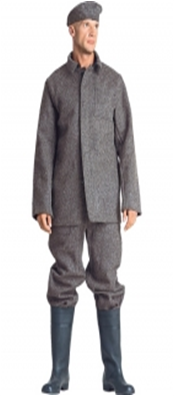 Костюм утепленный    для сливщиков-наливщиков1 шт.Тип А - для защиты от сырой нефти и нефтепродуктов. Куртка + полукомбинезон. Костюм со съемным утеплителем, с защитными накладками: на куртке- спереди, на плечах и рукавах; на полукомбинезоне - спереди, в области ягодиц и сзади по низу. Куртка с застежкой на двузамковую молнию и потайные петли и пуговицы, с внутренним и внешним ветрозащитным клапаном. Кулиски на талии и по низу куртки - дополнительная защита от ветра. Объемные накладные карманы с клапанами, карман для телефона. Рукав с манжетами с эластичной тесьмой, с шевроном "ОйлСтат". Воротник-стойка утеплен флисом. Отстегивающийся утепленный капюшон с козырьком. На съемном утеплителе - карманы и трикотажные напульсники на рукавах. Полукомбинезон с застежкой на молнию и ветрозащитный клапан. Боковые и нагрудный карманы. Объем в области колен для удобства. ткань основная: "Союз Антистат", смесовая с повышенным содержанием хлопка (70% хлопок, 30% полиэстер), с антистатической волоконной нитью Nega-Stat, с масло-водоотталкивающей отделкой, плотность 250 г/кв.м. Ткань защитных накладок: "Оксфорд 210Т" (100% нейлон) с полиуретановым покрытием, плотность 150 г\кв.м. Ткань устойчива к воздействию масел, бензина, сырой нефти и нефтепродуктов. Утеплитель: "Филгуд", 100г\кв.м, куртка-3 слоя, полукомбинезон - 2 слоя.  Подкладка: бязь+ветрозащитная ткань. Световозвращающий материал: лента шириной 5 см, обеспечивает максимальную видимость. Цвет: темно-синий, отделка-васильковый.ТР ТС 019/2011ГОСТ Р 12.4.310-2016Плащ непромокаемый с ПВХ покрытием38 шт.Плащ для защиты от воды выполнен из ткани с ПВХ покрытием. Плащ прямого силуэта с рукавами "реглан", втачным капюшоном, с застежкой до верха не менее 5 кнопок. Полочки с боковыми накладными карманами с клапанами. В верхней части полочек под проймой - вентиляционные отверстия-люверсы. Левая полочка - с внутренней планкой с двумя кнопками. Подборта цельновыкроеные с полочками. Спинка с отлетной кокеткой. Кокетка прикрывает сетчатую вставку для вентиляции. Кокетка настрочена по центру спинки. Строчка настрачивания проходит по отделочной строчке кокетки. Рукав "реглан". По низу рукава ширина регулируется кнопкой. Капюшон стачной из двух частей, по лицевому срезу стягивается шнуром. Низ плаща, рукавов, лицевой срез капюшона настрочены швом вподгибку с закрытым срезом. Верхние срезы накладных карманов обработаны швом вподгибку с открытым срезом. Боковые карманы настрочены накладным швом с закрытым срезом. Клапаны боковых карманов настрочены настрочным швом с закрытым срезом. Все швы проклеены с внутренней стороны. Ткань верха:  полиэфир 100%, ПВХ покрытие.ТР ТС 019/2011ГОСТ Р 12.4-288-2013Подшлемник трикотажный (с прорезью для лица)30 шт.Подшлемник трикотажный для защиты от пониженных температур с прорезью для лица.Материал: шерсть — 40%, акрил — 60%. Цвет: черныйТР ТС 017/2011ТУ 17-09-1416-90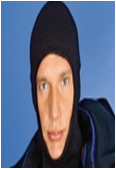 Подшлемник трикотажный (шапка)606 шт.Шапка выполнена из трикотажного полотна с отворотом. Внутренняя часть с утеплителем.Ткань: трикотажное полотно, акрил - 100%. Утеплитель: Тинсулейт™ (Шелтер, Изософт)Цвет: темно-синий, черный.ТР ТС 017/2011ГОСТ 5274-2014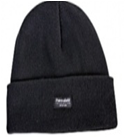 Фартук брезентовый с огнезащитной пропиткой21 шт.Ткань: парусина полульняная с огнезащитной пропиткой.                                                   Фартук с цельнокроеным нагрудником, шейной бретелью один конец которой притачан к правому концу нагрудника, другой к левому концу, накладным карманом, разделенным отделочной вертикальной строчкой на две части. Для фиксации изделия по талии в верхние боковые углы фартука втачаны завязки. Предназначен для защиты и брызг расплавленного металла.ГОСТ 12.4.029-76      ТР ТС 019/2011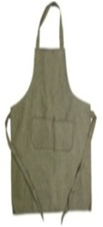 Фартук ПВХ (кислотозащитный)40 шт.Материал: поливинилхлорид (ПВХ) - 100%Застежка: завязки. Усилительные накладки: места крепления завязок усилены. Толщина: не менее 0,508 мм.  Предназначен для защиты от воды , масел, растворов кислот и щелочей до 80%Размер: 90+-8 х 120+-8 см. Цвет: зеленыйEN 340 EN 467ГОСТ 12.4.029-76     ТР ТС 019/2011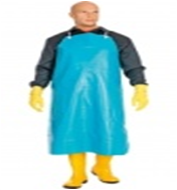 Фартук прорезиненный6 шт.Материал: Диагональ прорезиненная, 100% хлопок. Цвет: Черный.                                    Фартук с цельнокроеным нагрудником, отрезными боковыми частями, шейной бретелью один конец которой притачан к правому концу нагрудника, другой продевается через шлевку на левом конце и завязывается, накладным карманом, разделенным отделочной вертикальной строчкой на две части. Нижний срез фартука слегка закруглен. Для фиксации изделия по талии в верхние боковые углы фартука втачаны завязки. Предназначен для защиты от воды и растворов кислот до 50%.ГОСТ 12.4.029-76    ТР ТС 019/2011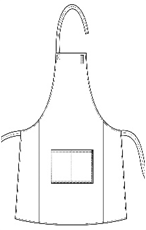 Халат х/б, белый42 шт.Классическая модель. Ткань: бязь, хлопок - 100%, 142 г/м². Застежка: на пуговицах. Воротник: отложной. Регулировки по ширине: манжеты на пуговицах. Карманы: нижние накладные. Цвет: белый. ГОСТ 12.4.132-83, ТР ТС 019/2011ГОСТ 12.4.132-83
ТР ТС 019/2011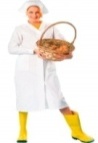 Халат х/б, цветной3 шт.Классическая модель. Ткань: бязь, хлопок - 100%, 142 г/м². Застежка: на пуговицах. Воротник: отложной. Регулировки по ширине: манжеты на пуговицах. Карманы: нижние накладные. Цвет: зеленый, синий или бирюзовыйГОСТ 12.4.132-83ТР ТС 019/2011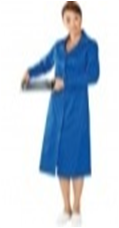 Шапка ушанка с креплениями для каски70 шт.Ткань: Оксфорд. Отделка: искусственный мех "Мутон"Утеплитель: подкладка на флисе.Крепление для каскиТР ТС 017/2011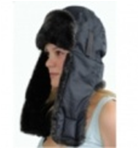 